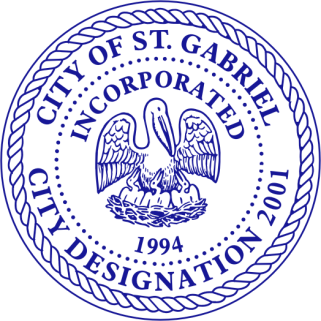                              CITY OF ST. GABRIEL    WORK ORDER                 Requestor INFORMATION	                                                        OWNER INFORMATIONOwner’s Name:      Property Address: 		Check Box if same as Requestor  Job Location: ______________________________________________________________________________Job Requested/Description:______________________________________________________________________________________________________________________________________________________________________________________________________________________________________________________________________________Signature ______________________________________________________ Date ______________________________________________________________________________________________________________________________ FOR OFFICE USE ONLYDENIED __________________            APPROVED ________________ 	 DATE Completed _______________      